MUNICIPIO DE TLAJOMULCO DE ZÚÑIGA, JALISCOOFICIALÍA MAYOR “CONVOCATORIA DE LICITACIÓN PÚBLICA LOCAL”OM-06/2021“ADQUISICIÓN DE MEDICAMENTOS Y MATERIAL DE CURACIÓN PARA EL GOBIERNO MUNICIPAL DE TLAJOMULCO DE ZÚÑIGA, JALISCO”El Municipio de Tlajomulco de Zúñiga, Jalisco a través de su Unidad Centralizada de Compras ubicada en el primer piso del edificio de la calle Higuera número 70, Colonia Centro en Tlajomulco de Zúñiga, Jalisco, con teléfono 01 (33) 32 83 44 00 invita a las Personas Físicas y Morales interesadas, a participar en la LICITACIÓN PÚBLICA LOCAL para la “ADQUISICIÓN DE MEDICAMENTOS Y MATERIAL DE CURACIÓN PARA EL GOBIERNO MUNICIPAL DE TLAJOMULCO DE ZÚÑIGA, JALISCO”, ello de conformidad con el artículo 134 de la Constitución Política de los Estados Unidos Mexicanos, así como el procedimiento que se establece en el Capítulo Segundo “De la Licitación Pública”, previsto por la Ley de Compras Gubernamentales, Enajenaciones y Contratación de Servicios del Estado de Jalisco y sus Municipios, y a efecto de normar el desarrollo de la presente Licitación, se emiten las siguiente:CONVOCATORIA:CRONOGRAMAPara los fines de estas bases, se entiende por:Las Bases de Licitación así como sus respectivos anexos fueron aprobados por unanimidad por el Comité de Adquisiciones del Municipio de Tlajomulco de Zúñiga, Jalisco; la propuesta del “LICITANTE” deberá sujetarse a las especificaciones señaladas en las Bases de esta Licitación y de cada uno de sus Anexos y para ello cada uno de los licitantes deberá de inscribirse en el presente proceso mediante el pago de derechos de Bases de Licitación ello con fundamento en el artículo 133 fracción IX de la Ley de Ingresos del Municipio de Tlajomulco de Zúñiga, Jalisco y para ello deberán de acudir con la orden de pago adjunta al formato PDF que se encuentra firmado de esta convocatoria a cualquiera de las cajas de la 6 a la 16 de la recaudadora central ubicada en Planta Baja de la calle Higuera no. 70, del Centro Administrativo Tlajomulco CAT, Colonia Centro, Tlajomulco de Zúñiga, Jalisco a pagar la cantidad señalada en el apartado costo de las bases, una vez hecho esto se le entregará un recibo oficial con el que deberá de acudir a la Dirección de Recursos Materiales ubicadas en calle Higuera no. 70, primer piso del Centro Administrativo Tlajomulco CAT, colonia Centro, Tlajomulco de Zúñiga, Jalisco, lugar donde se le entregaran copias y formato Word de la Convocatoria, Bases y Anexos del presente proceso.A t e n t a m e n t eLCP. Raúl Cuevas LanderosSecretario Ejecutivo del Comité de Adquisicionesdel Municipio de Tlajomulco de Zúñiga, JaliscoORDEN DE PAGOBASES DE LICITACIÓN OM-06/2021Favor de llenar a máquina o con letra de moldeNúmero de LicitaciónOM-06/2021Pago de Derechos de las Bases$460.00 de conformidad con el artículo 133 fracción IX de la Ley de Ingresos del Municipio de Tlajomulco de Zúñiga, Jalisco.Aprobación de Bases por el Comité Miércoles 10 de febrero del 2021Publicación de la Convocatoria en el portal web del Municipio de Tlajomulco de Zúñiga, Jalisco (en formato descargable)Jueves 11 de febrero del 2021Entrega de preguntas para Junta Aclaratoria y correo electrónico para el envío de preguntasHasta el miércoles 17 de febrero del 2021 a las 15:00 horas, correo: licitaciones@tlajomulco.gob.mxFecha, hora y lugar de la celebración de la primera Junta de Aclaraciones (art. 59, F. III, Ley)Viernes 19 de febrero 2021 a las 13:00 horas, la Dirección de Recursos Materiales, primer piso del Centro Administrativo (CAT), ubicado en la calle de Higuera número #70, Colonia Centro, Tlajomulco de Zúñiga, Jalisco, México.Fecha, hora y lugar de celebración del acto de presentación de proposiciones (art. 59, F. III, Ley)La presentación de proposiciones iniciará el miércoles 24 de febrero 2021 a las 9:00 y concluirá a las 9:15 horas en el inmueble ubicado en Independencia 105 Sur, colonia centro en Tlajomulco de Zúñiga, Jalisco.Fecha, hora y lugar de celebración del acto de apertura de proposiciones (art. 59, F. III, Ley)La apertura de proposiciones iniciará el miércoles 24 de febrero 2021 a las 9:16 horas en el inmueble ubicado en Independencia 105 Sur, colonia centro en Tlajomulco de Zúñiga, Jalisco.Resolución del ganadorEn fecha de apertura de proposiciones o hasta 20 días hábiles posteriores, mismo lugar. Origen de los Recursos (art. 59, F. II, Ley)Municipal Carácter de la Licitación (Art. 55 y 59, F. IV, Ley)LOCALIdioma en que deberán presentarse las proposiciones, anexos y folletos (Art. 59, F. IV, Ley)EspañolEjercicio Fiscal que abarca la Contratación (Art. 59, F. X, Ley)2021Se acredita la suficiencia presupuestal (Art. 50, Ley)SITipo de contrato (Art. 59, F. X, Ley)Contrato u Orden de Compra abierto Aceptación de proposiciones Conjuntas (Art. 59, F. X, Ley) SIAdjudicación de los Bienes o Servicios (por partida/todo a un solo proveedor (Art. 59, F. XI, Ley)Se podrá adjudicar a varios licitantesParticipación de testigo Social (Art. 37, Ley)NOCriterio de evaluación de propuestas (Art. 59, F. XII, Ley)BinarioDescripción detallada de los bienes o servicios con requisitos técnicos mínimos, desempeño, cantidades y condiciones de entrega (Art. 59, F. II, Ley)Anexo 1Anexos que cuenta con la relación enumerada de requisitos y documentos que deberán de presentar los licitantes incluyendo:1.- Acreditación Legal2.- Manifestación de NO encontrarse en los supuestos del Art 52 de la Ley3.- Manifestación de Integridad y NO colusión4.- Demás requisitos que sean solicitados              Anexo 3              Anexo 4              Anexo 4              Anexo 1 y 2Plazo de presentación de propuestas (Art. 60, Ley)Normal: 13 días (supera)Domicilio de las Oficinas de la Contraloría Municipal donde podrán presentarse inconformidades.Independencia 105 Sur, colonia centro en Tlajomulco de Zúñiga, Jalisco“CONVOCANTE”Municipio de Tlajomulco de Zúñiga, Jalisco“DOMICILIO”Higuera No. 70, Col. Centro, Tlajomulco de Zúñiga, Jalisco. “COMITÉ”Comité de Adquisiciones del Municipio de Tlajomulco de Zúñiga, Jalisco“UNIDAD CENTRALIZADA DE COMPRAS”Unidad Centralizada de Compras de Recursos Materiales (Higuera no. 70, primer piso del Centro Administrativo Tlajomulco CAT, Colonia. Centro, Tlajomulco de Zúñiga, Jalisco).“LEY”Ley de Compras Gubernamentales, Enajenaciones y Contratación de Servicios del Estado de Jalisco y sus Municipios“LICITANTE” Persona Física o Moral (Razón Social) “REGLAMENTO”Reglamento de Adquisiciones para el Municipio de Tlajomulco de Zúñiga, Jalisco“PROVEEDOR”Licitante Adjudicado.“PROCESO”La adquisición de: “ADQUISICIÓN DE MEDICAMENTOS Y MATERIAL DE CURACIÓN PARA EL GOBIERNO MUNICIPAL DE TLAJOMULCO DE ZÚÑIGA, JALISCO” los cuales están descritos en los anexos de las presentes bases.PartidaCant.U. de M.DescripciónDetalle1240PiezasSOL. DX AL 5% 250 ML FRASCO PLASTICO.2240PiezasSOL. DX AL 5% 500 ML FRASCO PLASTICO.32000PiezaSOL. FISIOLOGICA 100 ML FRASCO PLASTICO41000PiezasSOL. FISIOLOGICA 1000 ML FRASCO PLASTICO.5600PiezasSOL. FISIOLOGICA 250 ML FRASCO PLASTICO.61200PiezasSOL. FISIOLOGICA 500 ML FRASCO PLASTICO.71800PiezaSOL. HARTMANN1000ML FRASCO PLATICO8480PiezaSOL. HARTMANN500ML FRASCO PLASTICO950PiezaSOL. HIDROXIDO ALUMINIO/MAGNESIODIMETICONA SUSP.1020PiezaMED. SOL. SPRAY ADULTO OXIMETAZOLINA1130cajasCAPTOPRIL 25 MG 30 TBS1230PiezasCLORANFENICOL GOTAS OFTALMICO. (NO REFRIGERACION).1310cajasMED. HIDRASEC POLVO 10 MG SOBRES1410cajasMED. HIDRASEC TABLETAS 100 MG.1530cajasMED. PARACETAMOL GOTAS G.I. 100MG16150cajasMED. PARACETAMOL 500 MG TBS.1750PiezasMED. SALBUTAMOL SOLSUSP.  AEROSOL G.I..18120PiezasSOL. DX AL 10% 500 ML FRASCO PLASTICO.1920cajasACIDO ACETILSALICILICO 100 MG TBS2010cajasACIDO ACETILSALICILICO 500MG TBS213cajasAMP. SULFATO DE MAGNESIO C/1001G2220PiezasAMP. TIOPENTAL 500 MG 20ML G.I2310PiezasAMP. TRINITRATO DE GLICERILO 50ML-1MG/ML G.I2450PiezasAMP. XILOCAINA 10% SPRAY G.I..25200PiezasAMP. XILOCAINA 2% SIMPLE 20MG/ML G.I..26140CajaAMP . PROPOFOL CON EDETATO SODICO  200MG/20ML CAJA C/527350PiezaSol. Paracetamol ivAMP. SOL 1GR. 100ML2850PiezasARGENTAL CREMA 1.0%.SILFADIAZINA DE PLATA292cajasAMP. METIL PREDNISOLONA 500 MG G.I. C/5030200cajasAMP. METOCLOPRAMIDA 10 MG G.I. C/631100PiezaAMP. METRONIDAZOL SOL. 500MG/100ML G.I3220cajasAMP. MICROLAX ENEMA - (FLEET) 90MG*9MG/ML C/433100cajasAMP. NALBUFINA 10 MG/ML G.I. C/5348cajasAMP. BROMURO DE VECURONIO 4MGC/50352cajasAMP. NOREPINEFRINA 4MG/4 ML. G.I. C/5C/5036600PiezasAMP. OMEPRAZOL  SOL. 40MG/10ML G.I..3710cajasAMP. OXITOCINA G.I. C/505UI3810PiezaAMP. HYPNOMIDATE (ETOMIDATO) 20MG/10ML C/53910PiezasAMP. INSULINA HUMANA DE ACCION RAPIDA 10 ML..40700cajasAMP. KETOROLACO 30MG/ML G.I. C/34110cajasAMP. LANOXIN (DIGOXINA) .5MG  GI C/6.42250PiezasAMP. LEVOFLOXACINO SOL.  500 MG.. G.I.43700PiezasAMP. M.V.I.12 - MULTIVITAMINICO.4424PiezasAMP. MANITOL SOL 20G/100ML 250 ML.4540cajasAMP. MECLIZINA PIRIDOXINA (BONADOXINA) 25MG/50MG C/54640cajasAMP. GENTAMICINA 160MG GI C/5472cajasAMP. GLUCONATO DE CALCIO 10%/ 10ML  G.I. CON 50.48400PiezasAMP. GLUCOSA AL 50 % DE 50ML G.I..495PiezasAMP. HEPARINA DE 1,000 U.I. FCO..505PiezaAMP. HEPARINA 5000UI FCO.5110CajaAMP. DE HIDRALAZINA.20 MG C/5526cajasAMP. HIDROCORTISONA 100MG GI (CAJA CON 50 AMPULAS).536cajasAMP. HIDROCORTISONA 500 MG GI CON 5054300cajasAMP. CLONIXIMATO DE LISINA 100 MG./2MLCAJA C/555100cajasAMP. DORMICUM 15MG/3ML (MIDAZOLAM) G.I. C/556150cajasAMP. DORMICUM 50 MG/10ML (MIDAZOLAM) G.I. C/55720cajasAMP. ENTEROGERMINA DE 2,000,000,000 UFC 5 ML. C/20585cajasAMP. EPINEFRINA RACEMICA PARA NEBULIZAR 2.25%/0.5ML C/30591cajasAMP. ERGOTRATE GI C/5060800PiezasAMP. FENITOINA (EPAMIN) 250MG/5ML G.I6120cajasAMP. FITOMENADIONA .2.0MG KONAKION. (VITAMINA K) C/56240cajasAMP. FUROSEMIDA 20MG/2ML/2ML G.I. C/5632000PiezasAMP. CLINDAMICINA 300 MG GI6450cajasAMP. CLOROTRIMETON 10 MG/ML C/5658cajasAMP. CLORURO DE POTASIO G.I CAJA CON 50662cajasAMP. CLORURO DE SODIO 17.7% G.I C/1006720CajaAMP. DEPAKENE 500 MLGRS6860PiezaAMP. SALBUTAMOL SOL. 5MG./ML.0.5 MG/2.5MG CAJA C/10692000PiezasAMP. DEXAMETASONA 8MG/2ML G.I.70300cajasAMP. DEXTREVIT 10ML C/2718cajasAMP. DIAZEPAM 10MG/2ML G.I. C/50.7230cajasAMP. DOBUTAMINA 250 MG7330cajasAMP. DOPAMINA 200MG/5ML G.I. C/57420CajaAMP. CLOROPIRAMINA 20 MG./2ML.CAJA C/5758cajasAMP. BICARNAT (BICARBONATO DE SODIO 7.5% G.I. C/5076500PiezasAMP. BUTILHIOSINA/METAMISOL 20 MG./2.5G.77500cajasAMP. BUTILHIOCINA 20MG/1ML G.I. C/37850PiezasAMP. CEFOTAXIMA 1G G.I.7930CajaAMP. CITICOLINASOMAZINA 1GR CAJA CON 10.80150PiezasAMP. CLARITROMICINA 500MG8120CajaAMP. ORCIPRENALINA 0.5 MG/ML.CAJA C/382100PiezasAMP. AMIKACINA 100MG G.I.83150PiezasAMP. AMIKACINA 500MG. G.I8425CajaAMIODARONA 150 MG GI C/6 AMP.85100PiezaAMP. AMPICILINA 1,200 000 U G.I86100CajaAMP. AMPICILINA 1G GI8750CajaAMP. AMPICILINA 500MG GI8825PiezasAMPULA  ARACMYN SUERO EN FRASCO.896Caja AMP. ADRENALINA EPINEFRINA 1MG/ML  C/5090300PiezasAMPULA ALACRAMYN SUERO  EN FRASCO .9150PiezaFURACIN CREMA 85G.9210PiezasKIT DE ACCESO VASCULAR INTRAOSEO #149310PiezasKIT DE ACCESO VASCULAR INTRAOSEO #169410PiezasKIT DE ACCESO VASCULAR INTRAOSEO  #189520PiezasPUNTILLA NASAL NEONATAL961200PiezaOVEROL DESECHABLE.TYBECK XL , IIXL9720PiezaCanula NasofaringeN° 189810PiezaCanula NasofaringeN° 209920PiezaCanula NasofaringeN ! 2210020PiezaCanula NasofaringeN° 241012CajaJELCO#121021200PiezasVENDA HUATA.10 CM1031200PiezasVENDA HUATA.15 CM104240PiezasVENDA HUATA.20 CM105360PiezasVENDA HUATA.5 CM106135CajaVENDA YESO.#10 CAJA CON 1210780CajaVENDA YESO.#15 CAJA CON 1210812CajaVENDA YESO.#20 CAJA CON 1210920CajaVENDA YESO.#5 CAJA CON 1211010cajasMATERIAL SUTURA.NAYLON 5-0, AGUJA CORTANTE PIEL MEDIO ARCO11110cajasMATERIAL SUTURA.NAYLON 6-0, AGUJA CORTANTE PIEL MEDIO ARCO1126cajasMATERIAL SUTURA.VICRIL 3-0, AGUJA CORTANTE PIEL MEDIO ARCO1133cajasTUBO TORNIQUETE(CON 15 MTS.CAJA).114300PiezasTUBO/EXTENCION PARA ASPIRADOR  MARCA AMSINO.1154000PiezasVENDAS ELASTICA.10 CM1161200PiezasVENDAS ELASTICA.15 CM117120PiezasVENDAS ELASTICA.30 CM1182400PiezasVENDAS ELASTICA.5 CM119150PiezasSUJETADOR PARA TUBO ENDOTRAQUEAL ADULTO.12050PiezasSUJETADOR PARA TUBO ENDOTRAQUEAL INFANTIL.12150PiezasSUJETADOR PARA TUBO ENDOTRAQUEAL PEDIATRICO.12230cajasMATERIAL SUTURA.CROMICO 3-0 AGUJA CORTANTE PIEL MEDIO ARCO12320cajasMATERIAL SUTURA.CROMICO 4-0, AGUJA CORTANTE PIEL MEDIO ARCO12420cajasMATERIAL SUTURA.NAYLON 2-0 AGUJA CORTANTE PIEL MEDIO ARCO125100cajasMATERIAL SUTURA.NAYLON 3-0 AGUJA CORTANTRE PIEL MEDIO ARCO12650cajasMATERIAL SUTURA.NAYLON 4-0 AGUJA CORTANTE PIEL MEDIO ARCO12750PiezasSONDA GRASTRICA.#1012860PiezasSONDA GRASTRICA.#14129100PiezasSONDA GRASTRICA.#16130100PiezasSONDA GRASTRICA.#1813150PiezasSONDA GRASTRICA.#813250PiezasSONDA DE ALIMENTACION.INFANTIL 5 FR13350PiezasSONDA DE ALIMENTACION.INFANTIL 8 FR13430PiezaSONDA FOLEY.#1213550PiezaSONDA FOLEY.#14136200PiezaSONDA FOLEY.#16137100PiezaSONDA FOLEY.#1813850PiezaSONDA FOLEY.#2013950PiezaSONDA FOLEY.#2214030PiezaSONDA FOLEY.#2414150PiezasROLLO DE GASA.1424000PiezasSABANA DESECHABLE 1.80*1 MT..14360PiezasSOL. BURN FREE GEL..14412PiezasSOL. MICRODACYN GALON 5 LTS14530PiezaSONDA FOLEY.#101461000PiezasMICRONEBULISADOR CON MASCARILLA/VASO.ADULTO HUDSON COD. 1886147600PaquetesPAÑAL ADULTO DIAPRO. C/10.14825PaquetePapel DesfibriladorRBI DE 58 MM DE ANCHO14920PaquetePapel DesfibriladorZOLL N/S 8000-0300 CUADRADO150200PiezasPERILLA DE PLASTICO # 5.151800PiezasPUNTILLA NASAL ADULTO.152200PiezasPUNTILLA NASAL INFANTIL.153500PiezasRASTRILLO QUIRURGICO DOBLE FILO..154100PiezaRESUCITADOR.MANUAL C/MASCARILLA ADULTO155800PiezasMASCARILLA .OXIGENO / RESERVORIO ADULTO COD.001203156400PiezasMASCARILLA .OXIGENO / RESERVORIO PEDRIATICA COD.0012031575000PiezasMASCARILLA .N95 COD. 187015860cajasLANCETAS ESTANDAR.159400PiezasLENTES DE PROTECCION.goglees1608PiezaLIGADURA UMBILICAL.caja c/50161400PiezasLLAVE DE TRES VIAS.con extension 16240cajasJERINGA.20cc/ml c/5016340cajasJERINGA.3cc /ml c/10016420cajasJERINGA.5 cc/ml c/10016530PiezasJERINGA DE ASEPTO PLASTICO.1668CajaJELCO#16 c/50 pzs16720CajaJELCO#18 c/50 pzs16820CajaJELCO#22 c/50 pzs16920CajaJELCO#24 c/50 pzs17040cajasJERINGA.10 cc/ml c/10017110PiezasIPAFIX CINTA DE 10 CM..1727CajaJELCO#14 c/50pzs173120PiezasGORRO AZUL DESECHABLE.C/100 PZS, PAQUETE174300cajasGUANTE DE NITRILO.MEDIANO C/100175250cajasGUANTE ESTERIL.C/100176900cajasGUANTE NO ESTERIL.C/100177100cajasGUANTE NO ESTERIL.EXTRA CHICO C/10017812GalonDERMO CLEEN CONCENTRADO 3.5 LT17912GalonDERMODINEINSODINE18048GalonDERMODINEJABON 18160PiezasELECTRODOSADULTO PAQUETE C/50182100PiezasEQUIPO DE PARTODESECHABLE18350PiezasEQUIPO DE VOLUMENMEDIO 100ML1844000PiezaEQUIPO VENOCLISIS NORMO185100PiezasEQUIPO DRENAJEPLURAL-PLEVRA-KIT18610cajasESTOQUINETE10 CM18710cajasESTOQUINETE5 CM188900PaquetesGASA CORTADA PQTE/200 10 POR 10CM..189300PiezasCOLLARINBLANDO ESTANDAR190100PiezasCOLLARINBLANDO GRANDE1912PaqueteCONO PARA OIDO/OTOSCOPIO ESPECULO, C/850 PZS19240BolsaCUBREBOCAS AZUL REFORZADO (C/150 PZAS).193500BolsaCUBREBOCASREFORZADO C/3 PLIEGUES C/50194200BolsaCUBREBOCASTEXTIL C/PROTECCION OCULAR C/2519530PiezasCATETERTORACICO 28 FR CON MARCADO DE PROFUNDIDAD19630PiezasCATETERTORACICO 32 FR CON MARCADO DE PROFUNDIDAD19715PiezasCATETERTORACICO 36 FR CON MARCADO DE PROFUNDIDAD19820TuboCINTA CEDACIVA.1" C/12 PZS19920TuboCINTA CEDACIVA.2 " C/6 PZS20020TuboCINTA CEDACIVA.3" C/4 PZS201100PiezasCINTA TESTIGO A VAPOR..202100PiezasCIRCUITO IPPB VENTILADORCOD 1607 HUDSON 203150PiezasCANULAGUEDEL #90MM204100PiezasCANULAYANKAWER20550PiezasCANULAENDOTRAQUEAL 3.0 SIN GLOBO20650PiezasCANULAENDOTRAQUEAL 5.5207150PiezasCANULAENDOTRAQUEAL 7.0208150PiezasCANULAENDOTRAQUEAL 7.5209100PiezasCANULAENDOTRAQUEAL 8.02102BolsaCARBÓN ACTIVADO21125PiezasCATETERCEFTOFIX DUO 21225PiezasCATETERCEFTOFIX TRIO21350BidonBIDON DE ALCOHOL DE 20LTS.2141000PiezasBOLSA AMARILLA2156cajasBOLSA PARA ESTERILIZARGRANDE 12/26/4CM21620cajasBOLSA PARA ESTERILIZARMEDIANA 11/18/4 CM217300PiezasBOLSA RECOLECTORA DE ORINA.2182000PiezaBOLSA ROJA2191000PiezaBOLSA ROJA70/30/120CM220100PaqueteBOTA DESECHABLE PARA CIRUJANO.QUIRURGICA PAQUETE CON 25 PARES221300PiezasCAMPO ESTERIL40/70cm222100PiezasCANULAGUEDEL #100MM223100PiezasCANULAGUEDEL #110MM22450PiezasCANULAGUEDEL #70MM22530CajaAGUJA #18 18G* 1 1/2 C/10022630CajaAGUJA #27 27G/* 1/2 C/10022725LitroALCACIDE DE 1 LT (DESINFECTANTE).22840BidonALCOHOL EN GEL 20 LTS229200PaqueteALGODÓN PQTE. 300MG PLISADO23050BolsaALGODÓN TORUNDA BOLSA23140PaqueteALKAZYME C712 SOBRES (DESINFECTANTE).2323000PiezasBATA DESECHABLEPACIENTE , MANGA CORTA2339000PiezasBATA DESCHABLE MANGA LARGA234200PiezaAGUA OXIGENADA 500ML FCO.23520PaqueteBATE LENGUAS PAQ. CON 500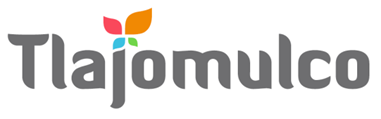 MUNICIPIO DE TLAJOMULCO DE ZÚÑIGA, JALISCODIRECCIÓN DE RECURSOS MATERIALESMUNICIPIO DE TLAJOMULCO DE ZÚÑIGA, JALISCODIRECCIÓN DE RECURSOS MATERIALESDATOS DE LICITACIÓNDATOS DE LICITACIÓNIMPORTE: $460.00     CON LETRA: SON CUATROCIENTOS SESENTA PESOS, 00/100, M. N.IMPORTE: $460.00     CON LETRA: SON CUATROCIENTOS SESENTA PESOS, 00/100, M. N.LICITACIÓN PÚBLICA LOCALOM-06/2021 “ADQUISICIÓN DE MEDICAMENTOS Y MATERIAL DE CURACIÓN PARA EL GOBIERNO MUNICIPAL DE TLAJOMULCO DE ZÚÑIGA, JALISCO””DATOS DEL LICITANTEDATOS DEL LICITANTELICITANTE R. F. C.NO. DE PROVEEDOR (PARA EL CASO DE CONTAR CON NÚMERO)NOMBRE DE REPRESENTANTETELÉFONO CELULAR DE CONTACTOCORREO ELECTRÓNICO Sello autorización área responsableLIC. RAÚL CUEVAS LANDEROSDIRECTOR DE RECURSOS MATERIALESSello autorización área responsableLIC. RAÚL CUEVAS LANDEROSDIRECTOR DE RECURSOS MATERIALES